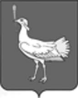 СОБРАНИЕ ПРЕДСТАВИТЕЛЕЙСЕЛЬСКОГО ПОСЕЛЕНИЯАЛЕКСАНДРОВКА     МУНИЦИПАЛЬНОГО РАЙОНА                  БОЛЬШЕГЛУШИЦКИЙСАМАРСКОЙ ОБЛАСТИТРЕТЬЕГО СОЗЫВА    Р Е Ш Е Н И Е  № 210       от 05 декабря 2019 г       Об утверждении Порядка подготовки документации по планировке территории, разрабатываемой на основании решений администрации сельского поселения Александровка муниципального района Большеглушицкий  Самарской области, принятия решения об утверждении документации по планировке территории, внесения изменений в такую документацию, отмены такой документации или ее отдельных частей, признания отдельных частей такой документации не подлежащими применению В соответствии с частью 20 статьи 45 Градостроительного кодекса Российской Федерации, пунктом 20 части 1 , частью 3 статьи 14  Федерального закона от 06.10.2003 № 131-ФЗ «Об общих принципах организации местного самоуправления в Российской Федерации», статьей 1 Закона Самарской области от 03.10.2014 № 86-ГД «О закреплении вопросов местного значения за сельскими поселениями Самарской области», Уставом сельского поселения Александровка муниципального района Большеглушицкий  Самарской области Собрание представителей  сельского поселения Александровка муниципального района Большеглушицкий Самарской области                                                             Решило:1. Утвердить прилагаемый Порядок подготовки документации по планировке территории, разрабатываемой на основании решений администрации сельского поселения Александровка муниципального района Большеглушицкий Самарской области, принятия решения об утверждении документации по планировке территории, внесения изменений в такую документацию, отмены такой документации или ее отдельных частей, признания отдельных частей такой документации не подлежащими применению.2. Со дня вступления в силу настоящего решения признать утратившим силу Решение Собрания представителей сельского поселения Александровка муниципального района Большеглушицкий Самарской области от 12 февраля 2018 года № 124 «Об утверждении Порядка подготовки документации по планировке территории, разрабатываемой на основании решений органов местного самоуправления сельского поселения Александровка муниципального района Большеглушицкий Самарской области, и принятия решения об утверждении документации по планировке территории в соответствии с Градостроительным кодексом Российской Федерации», («Александровские Вести» февраль 2018 года № 6(207)).3. Опубликовать настоящее решение в газете «Александровские Вести»  и разместить на официальном сайте администрации сельского поселения Александровка муниципального района Большеглушицкий  Самарской области в информационно-телекоммуникационной сети "Интернет"Глава сельского поселенияАлександровка  муниципального районаБольшеглушицкий Самарской области                                                              А.И. ГоршковПредседатель Собрания представителей сельского поселения Александровка муниципального района Большеглушицкий Самарской области                                                                                                   И.Г. Савенкова   Приложение к
решению Собрания представителей сельского поселения Александровка муниципального района Большеглушицкий Самарской областиОб утверждении Порядка подготовки документации по планировкетерритории, разрабатываемой на основании решений администрации сельского поселения Александровка муниципального района Большеглушицкий  Самарской области, принятия решения об утверждении документации по планировке территории, внесения изменений в такую документацию, отмены такой документации или ее отдельных частей, признания отдельных частей такой документации не подлежащими применениюот 05 декабря 2019 г. № 210Порядок подготовки документации по планировке территории, разрабатываемой на основании решений администрации сельского поселения Александровка муниципального района Большеглушицкий Самарской области, принятия решения об утверждении документации по планировке территории, внесения изменений в такую документацию, отмены такой документации или ее отдельных частей, признания отдельных частей такой документации не подлежащими применению Настоящий Порядок определяет процедуру подготовки документации                         по планировке территории, подготовка которой осуществляется на основании решений администрации сельского поселения Александровка муниципального района Большеглушицкий Самарской области, принятия решения администрацией сельского поселения Александровка муниципального района Большеглушицкий  Самарской области  об утверждении документации по планировке территории, внесения изменений в такую документацию, отмены такой документации или ее отдельных частей, признания отдельных частей такой документации не подлежащими применению (далее соответственно – уполномоченный орган, документация по планировке территории) для размещения объектов местного значения сельского поселения Александровка муниципального района Большеглушицкий Самарской области и иных объектов капитального строительства, размещение которых планируется в границах сельского поселения Александровка муниципального района Большеглушицкий Самарской области.Уполномоченный орган принимает решение о подготовке документации по планировке территории и обеспечивает подготовку документации по планировке территории, за исключением случаев, указанных в части 1.1 и 12.12 статьи 45 Градостроительного кодекса, предусматривающей размещение:а) объектов местного значения сельского поселения Александровка муниципального района Большеглушицкий Самарской области в границах поселения (далее – объекты местного значения поселения);б) иных объектов капитального строительства в границах поселения, за исключением случаев, указанных в частях 2 - 4.2, 5.2 статьи 45 Градостроительного кодекса Российской Федерации;в) объекта местного значения поселения, финансирование строительства, реконструкции которого осуществляется полностью за счет средств бюджета сельского поселения Александровка муниципального района Большеглушицкий Самарской области и размещение которого планируется на территории двух и более поселений, имеющих общую границу, в границах муниципального района Большеглушицкий Самарской области.Уполномоченный орган принимает решение об утверждении документации по планировке территории, подготовленной в том числе лицами, указанными в части 1.1  статьи 45 Градостроительного кодекса Российской Федерации, предусматривающей размещение:а) объектов местного значения поселения в границах поселения;б) иных объектов капитального строительства в границах поселения, за исключением случаев, указанных в частях 2 - 4.2, 5.2 статьи 45 Градостроительного кодекса Российской Федерации, с учетом особенностей, указанных в части 5.1 статьи 45 Градостроительного кодекса Российской Федерации.в) объекта местного значения поселения, финансирование строительства, реконструкции которого осуществляется полностью за счет средств местного бюджета сельского поселения Александровка муниципального района Большеглушицкий Самарской области и размещение которого планируется на территории двух и более поселений, имеющих общую границу, в границах муниципального района Большеглушицкий Самарской области.Решение о подготовке документации по планировке территории принимается уполномоченным органом по инициативе физических или юридических лиц, заинтересованных в строительстве, реконструкции объектов, указанных в пункте 2 настоящего Порядка (далее – инициатор), за исключением случаев, указанных в частях               2 – 4.2, 5.2 статьи 45 Градостроительного кодекса Российской Федерации, либо по собственной инициативе.Лицами, указанными в части 1.1 статьи 45 Градостроительного кодекса Российской Федерации, решение о подготовке документации по планировке принимается самостоятельно.В целях принятия решения о подготовке документации по планировке территории инициатор направляет в уполномоченный орган заявление о подготовке документации по планировке территории (далее - заявление) вместе с проектом задания на разработку документации по планировке территории, а также проектом задания на выполнение инженерных изысканий, необходимых для подготовки документации по планировке территории, в случае если необходимость выполнения инженерных изысканий предусмотрена постановлением Правительства Российской Федерации от 31 марта 2017 г.  № 402 «Об утверждении Правил выполнения инженерных изысканий, необходимых                     для подготовки документации по планировке территории, перечня видов инженерных изысканий, необходимых для подготовки документации по планировке территории,                      и о внесении изменений в постановление Правительства Российской Федерации                       от 19 января 2006 г. № 20».В случае отсутствия необходимости выполнения инженерных изысканий                          для подготовки документации по планировке территории инициатор вместе с заявлением и проектом задания на разработку документации по планировке территории направляет                     в уполномоченный орган пояснительную записку, содержащую обоснование отсутствия такой необходимости.Рекомендуемая форма проекта задания на разработку документации по планировке территории приведена в приложении № 1 к настоящему порядку, правила заполнения указанной формы приведены в приложении № 2 к настоящему порядку.В случае принятия уполномоченным органом решения о подготовке документации по планировке территории по собственной инициативе таким уполномоченным органом издается акт, предусмотренный абзацем 2 пункта 9 настоящего порядка.В заявлении указывается следующая информация:а) вид разрабатываемой документации по планировке территории;б) вид и наименование объекта капитального строительства;в) основные характеристики планируемого к размещению объекта капитального строительства, в том числе его местоположение, характеристики зоны с особыми условиями использования территорий, в случае если установление такой зоны требуется в связи с размещением данного объекта;г) источник финансирования работ по подготовке документации по планировке территории;д) реквизиты акта, которым утверждены документы территориального планирования, предусматривающие размещение объекта капитального строительства, в случае если отображение такого объекта в документах территориального планирования предусмотрено в соответствии с законодательством Российской ФедерацииПроект задания на разработку документации по планировке территории содержит следующие сведения:а) вид разрабатываемой документации по планировке территории;б) информация об инициаторе;в) источник финансирования работ по подготовке документации по планировке территории;г) состав документации по планировке территории;д) вид и наименование планируемого к размещению объекта капитального строительства, его основные характеристики;е) населенные пункты, поселения, в отношении территорий которых осуществляется подготовка документации по планировке территории.В случае если документация по планировке территории подготавливается в целях размещения объекта капитального строительства, отображение которого в генеральном плане сельского поселения Александровка муниципального района Большеглушицкий Самарской области  предусмотрено в соответствии с законодательством Российской Федерации, наименование такого объекта капитального строительства, а также населенные пункты, поселения, в отношении территорий которых осуществляется подготовка документации по планировке территории, указываются в соответствии с генеральным планом сельского поселения Александровка муниципального района Большеглушицкий Самарской области.Уполномоченный орган в течение пятнадцати дней со дня получения заявления, проекта задания на разработку документации по планировке территории, а также проекта задания на выполнение инженерных изысканий, необходимых для подготовки документации по планировке территории (пояснительной записки, содержащей обоснование отсутствия необходимости выполнения инженерных изысканий для подготовки документации по планировке территории), осуществляет проверку их соответствия положениям, предусмотренным пунктами 5 - 8 настоящего порядка, и по ее результатам принимает решение о подготовке документации по планировке территории либо отказывает в принятии такого решения с указанием причин отказа, о чем в письменной форме уведомляет инициатора.Решение о подготовке документации по планировке территории представляет собой распорядительный акт уполномоченного органа, утверждающий задание                           на разработку документации по планировке территории. Задание на выполнение инженерных изысканий, необходимых для подготовки документации по планировке территории, утверждается уполномоченным органом одновременно с принятием решения                      о подготовке документации по планировке территории. Решение о подготовке документации по планировке территории содержит сведения:а) о виде документации по планировке территории;б) о местонахождении территории в отношении которой принято решение                     о подготовке документации по планировке территории;в) о порядке подачи заинтересованными лицами предложений по проекту документации по планировке территории (дата начала и окончания подачи предложений, уполномоченный орган, его местонахождение, режим работы).При поступлении письменных предложений за пределами срока, указанного                       в решении, такие предложения не рассматриваются и возвращаются направившему их лицу.Решение о подготовке документации по планировке территории подлежит официальному опубликованию в газете «Александровские Вести» в течение трех дней со дня принятия такого решения и размещается на официальном сайте администрации сельского поселения Александровка муниципального района Большеглушицкий в сети «Интернет» (далее – официальный сайт) в разделе «Градостроительство» подразделе «Документация по планировке территории».Со дня опубликования решения о подготовке документации по планировке территории физическое или юридическое лицо вправе представить в уполномоченный орган свои предложения о порядке, сроках подготовки и содержании документации по планировке территории.Уполномоченный орган принимает решение об отказе в подготовке документации по планировке территории в случае, если:а) отсутствуют документы, необходимые для принятия решения о подготовке документации по планировке территории, предусмотренные пунктом 5 настоящего порядка;б) планируемый к размещению объект капитального строительства не относится                      к объектам, предусмотренным пунктом 2 настоящего порядка;в) заявление и (или) проект задания на разработку документации по планировке территории, представленные инициатором, не соответствуют положениям, предусмотренным пунктами 6 и 7 настоящего порядка;г) у уполномоченного органа отсутствуют средства, предусмотренные на подготовку документации по планировке территории, при этом инициатор в заявлении и проекте задания на разработку документации по планировке территории не указал информацию                   о разработке документации по планировке территории за счет собственных средств;д) в генеральном плане сельского поселения Александровка муниципального района Большеглушицкий Самарской области отсутствуют сведения о размещении объекта капитального строительства, при этом отображение указанного объекта в генеральном плане поселения предусматривается в соответствии с законодательством Российской Федерации;е) полное или частичное совпадение территории, указанной в проекте задания на разработку документации по планировке территории, с территорией, в отношении которой имеется ранее принятое уполномоченным органом решение о подготовке документации по планировке территории;ж) несоответствие планируемого размещения объектов градостроительным регламентам, установленным для территориальных зон, в границах которых планируется размещение таких объектов (за исключением линейных объектов).з) в иных случаях, установленных федеральным законодательством.Лицо, указанное в части 1.1 статьи 45 Градостроительного кодекса Российской Федерации, в течение десяти дней со дня принятия решения о подготовке документации по планировке территории направляет уведомление о принятом решении главе поселения, применительно к территории которого принято такое решение.В случае если согласование документации по планировке территории является обязательным в соответствии с законодательством Российской Федерации, указанная документация после завершения ее разработки направляется уполномоченным органом                     (в случае принятия уполномоченным органом решения о подготовке документации                 по планировке территории по собственной инициативе), инициатором или лицом, указанным в части 1.1 статьи 45 Градостроительного кодекса Российской Федерации,                       в электронном виде или посредством почтового отправления на согласование с учетом соблюдения требований законодательства Российской Федерации о государственной тайне:а) в орган государственной власти, осуществляющий предоставление лесных участков в границах земель лесного фонда, если документация по планировке территории подготовлена применительно к землям лесного фонда, а в случае необходимости перевода земельных участков, на которых планируется размещение линейных объектов, из состава земель лесного фонда в земли иных категорий, в том числе после ввода таких объектов в эксплуатацию, в федеральный орган исполнительной власти, осуществляющий функции по контролю и надзору в области лесных отношений, а также по оказанию государственных услуг и управлению государственным имуществом в области лесных отношений;б) в орган государственной власти или орган местного самоуправления, уполномоченный на принятие решения об изъятии земельных участков для государственных или муниципальных нужд, если проект планировки территории предусматривает размещение объекта местного значения, для размещения которого допускается изъятие земельных участков для государственных или муниципальных нужд (в указанном случае на согласование направляется только проект планировки территории);в) главе поселения, в отношении территории которого разработана документация по планировке территории, предусматривающая размещение объекта, указанного в подпункте «в» пункта 2 настоящего порядка;г) в исполнительный орган государственной власти или орган местного самоуправления, в ведении которых находится особо охраняемая природная территория, если документация по планировке территории подготовлена применительно к особо охраняемой природной территории;д) владельцу автомобильной дороги, если документация по планировке территории предусматривает размещение объекта капитального строительства в границах придорожной полосы автомобильной дороги.Предметом согласования документации по планировке территории с органами государственной власти или органами местного самоуправления, указанными в подпунктах «а» и «г» пункта 12 настоящего порядка, являются допустимость размещения объектов капитального строительства в соответствии с требованиями лесного законодательства, законодательства об особо охраняемых природных территориях в границах земель лесного фонда, особо охраняемых природных территорий, а также соответствие планируемого размещения объектов капитального строительства, не являющихся линейными объектами, лесохозяйственному регламенту, положению об особо охраняемой природной территории, утвержденным применительно к территории, в границах которой планируется размещение таких объектов, либо возможность размещения объектов капитального строительства при условии перевода земельных участков из состава земель лесного фонда, земель особо охраняемых территорий и объектов в земли иных категорий, если такой перевод допускается в соответствии с законодательством Российской Федерации. Указанные органы государственной власти или органы местного самоуправления отказывают в согласовании документации по планировке территории по следующим основаниям:а) размещение объекта капитального строительства, предусмотренного документацией по планировке территории, не допускается в соответствии с требованиями лесного законодательства, законодательства об особо охраняемых природных территориях в границах земель лесного фонда, особо охраняемых природных территорий;б) размещение объекта капитального строительства (за исключением линейных объектов), предусмотренного документацией по планировке территории, не соответствует лесохозяйственному регламенту, положению об особо охраняемой природной территории, утвержденным применительно к территории, в границах которой планируется размещение такого объекта;в) размещение объекта капитального строительства, предусмотренного документацией по планировке территории, возможно при условии перевода земельных участков из состава земель лесного фонда, земель особо охраняемых территорий и объектов в земли иных категорий, но такой перевод не допускается в соответствии                                   с законодательством Российской Федерации.Предметом согласования проекта планировки территории с уполномоченным органом в случае, указанном в подпункте «б» пункта 12 настоящего порядка, являются предусмотренные проектом планировки территории границы зон планируемого размещения объектов местного значения.Уполномоченный орган отказывает в согласовании документации по планировке территории по следующим основаниям:а) проектом планировки территории предусматриваются строительство, реконструкция объекта капитального строительства, для размещения которого предусмотрено изъятие земельных участков, предоставленных федеральным государственным бюджетным учреждениям, осуществляющим управление особо охраняемыми природными территориями федерального значения, за исключением случаев, предусмотренных федеральными законами;б) имеются иные варианты размещения объекта капитального строительства, позволяющие осуществить его строительство, реконструкцию без изъятия земельных участков либо с меньшими затратами на такое изъятие;в) для размещения объекта капитального строительства, предусмотренного проектом планировки территории, не допускается изъятие земельных участков.Предметами согласования документации по планировке территории с главой поселения, указанным в подпункте «в» пункта 12 настоящего порядка, являются соответствие планируемого размещения объекта капитального строительства правилам землепользования и застройки в части соблюдения градостроительного регламента (за исключением линейных объектов), установленного для территориальной зоны, в границах которой планируется размещение объекта капитального строительства, а также обеспечение сохранения фактических показателей обеспеченности территории объектами коммунальной, транспортной, социальной инфраструктуры и фактических показателей территориальной доступности указанных объектов для населения.Глава поселения отказывает в согласовании документации по планировке территории по следующим основаниям:а) несоответствие планируемого к размещению объекта капитального строительства градостроительному регламенту, установленному для территориальной зоны, в границах которой планируется размещение такого объекта (за исключением линейных объектов);б) снижение фактических показателей обеспеченности территории объектами коммунальной, транспортной, социальной инфраструктуры и (или) фактических показателей территориальной доступности указанных объектов для населения при планируемом размещении объектов капитального строительства.Предметом согласования документации по планировке территории, указанной                   в подпункте «д» пункта 12 настоящего порядка, с владельцем автомобильной дороги является обеспечение неухудшения видимости на автомобильной дороге и других условий безопасности дорожного движения, сохранение возможности проведения работ             по содержанию, ремонту автомобильной дороги и входящих в ее состав дорожных сооружений, а также по реконструкции автомобильной дороги в случае, если такая реконструкция предусмотрена утвержденными документами территориального планирования, документацией по планировке территории.Владельцы автомобильной дороги отказывают в согласовании документации                      по планировке территории по следующим основаниям:а) строительство, реконструкция объекта капитального строительства, предусмотренного документацией по планировке территории, приведут к ухудшению видимости на автомобильной дороге и других условий безопасности дорожного движения;б) строительство, реконструкция объекта капитального строительства, предусмотренного документацией по планировке территории, приведут к невозможности проведения работ по содержанию, ремонту автомобильной дороги и входящих в ее состав дорожных сооружений;в) строительство, реконструкция объекта капитального строительства, предусмотренного документацией по планировке территории, приведут к невозможности проведения работ по реконструкции автомобильной дороги в случае, если такая реконструкция предусмотрена утвержденными документами территориального планирования, документацией по планировке территории.Указанные в пункте 12 настоящего порядка органы государственной власти и органы местного самоуправления (за исключением главы поселения, указанного в подпункте «в» пункта 13 настоящего порядка) (далее - согласующие органы), владельцы автомобильных дорог обеспечивают рассмотрение представленной на согласование документации по планировке территории в течение тридцати дней со дня ее получения.Глава поселения, указанный в подпункте «в» пункта 12 настоящего порядка, обеспечивает рассмотрение представленной на согласование документации по планировке территории в течение двадцати рабочих дней со дня ее получения.В случае, если по истечении тридцати дней с момента поступления в согласующие органы, указанные в подпункте «б» пункта 12 настоящего порядка, документации по планировке территории такими органами не представлены возражения относительно данной документации, она считается согласованной.В случае отказа одного или нескольких согласующих органов, владельцев автомобильных дорог в согласовании документации по планировке территории уполномоченный орган (в случае принятия уполномоченным органом решения                                 о подготовке документации по планировке территории по собственной инициативе), инициатор или лицо, указанное части 1.1 статьи 45 Градостроительного кодекса Российской Федерации, дорабатывает документацию по планировке территории с учетом замечаний, изложенных в таком отказе, и повторно направляет ее в соответствующие согласующие органы, владельцам автомобильных дорог, которые представили такой отказ. Согласующие органы, владельцы автомобильных дорог рассматривают представленную на повторное согласование документацию по планировке территории в течение 20 рабочих дней со дня ее получения.Отказ в согласовании документации по планировке территории должен содержать мотивированные замечания к указанной документации.В случае повторного отказа в согласовании документации по планировке территории одного или нескольких согласующих органов, владельцев автомобильных дорог инициатор или лицо, указанное в части 1.1 статьи 45 Градостроительного кодекса Российской Федерации, направляет в уполномоченный орган обращение о проведении согласительного совещания с участием согласующих органов, владельцев автомобильных дорог, повторно отказавших в согласовании документации по планировке территории (далее – обращение), в целях урегулирования разногласий. К обращению прилагаются документация по планировке территории, отказы согласующих органов, владельцев автомобильных дорог в согласовании документации по планировке территории, а также таблицу разногласий по замечаниям согласующих органов, владельцев автомобильных дорог, послуживших основанием для отказа в согласовании документации по планировке территории, содержащую позицию инициатора или лица, указанного в части 1.1 статьи 45 Градостроительного кодекса Российской Федерации, по каждому из замечаний и ее обоснование. Разрешение разногласий между органами государственной власти, органами местного самоуправления и (или) владельцами автомобильных дорог и принятие решений по вопросам согласования документации по планировке территории, предусматривающей размещение объектов, указанных в подпунктах «а» и «б» пункта 2 настоящего порядка, осуществляется в порядке, установленном Правительством Российской Федерации.В случае повторного отказа в согласовании документации по планировке глав, указанных в подпункте «в» пункта 12 настоящего порядка, уполномоченный орган направляет в администрацию муниципального района Большеглушицкий Самарской области обращение о создании согласительной комиссии с приложением документации по планировке территории, таблицы разногласий по замечаниям глав, послуживших основанием для отказа в согласовании документации по планировке территории, с обоснованием позиции уполномоченного органа, а также информации о представителях инициатора для включения в состав согласительной комиссии. Утверждение документации по планировке территории в данном случае осуществляется администрацией муниципального района Большеглушицкий Самарской области с учетом результатов рассмотрения разногласий согласительной комиссией, требования к составу и порядку работы которой устанавливаются постановлением Правительства Российской Федерации.Согласованная документация по планировке территории направляется инициатором или лицом, указанным в части 1.1 статьи 45 Градостроительного кодекса Российской Федерации, в уполномоченный орган для ее проверки и утверждения с приложением писем, подтверждающих ее согласование.Документация по планировке территории, согласование которой в соответствии                         с законодательством Российской Федерации не требуется, после ее разработки направляется инициатором или лицом, указанным в части 1.1 статьи 45 Градостроительного кодекса Российской Федерации, в уполномоченный орган для ее проверки и утверждения.Документация по планировке территории направляется инициатором или лицом, указанным в части 1.1 статьи 45 Градостроительного кодекса Российской Федерации, в уполномоченный орган на бумажном носителе в сброшюрованном и прошитом виде в 2 экземплярах, а также на электронном носителе в количестве экземпляров, равном количеству поселений, в отношении территорий которых осуществлялась подготовка документации по планировке территории, и муниципальных районов, осуществляющих ведение государственных информационных систем обеспечения градостроительной деятельности, в которых такая документация подлежит размещению, и одного экземпляра для хранения в архиве уполномоченного органа.Документация по планировке территории направляется в уполномоченный орган                    на электронном носителе в формате, позволяющем осуществить ее размещение                             в государственных информационных системах обеспечения градостроительной деятельности.К направляемой на утверждение документации по планировке территории прилагается документ, содержащий сведения, подлежащие внесению в Единый государственный реестр недвижимости, в том числе описание местоположения границ земельных участков, подлежащих образованию в соответствии с проектом межевания территории.Уполномоченный орган осуществляет проверку документации по планировке территории на соответствие требованиям, указанным в части 10 статьи 45 Градостроительного кодекса Российской Федерации, в течение двадцати рабочих дней со дня поступления такой документации.По результатам проверки уполномоченный орган принимает решение:о проведении общественных обсуждений или публичных слушаний по проекту документации по планировке территории, в случаях, предусмотренных Градостроительным кодексом Российской Федерации;об отклонении документации по планировке территории и направлении ее                            на доработку в случае ее несоответствия установленным требованиям.По результатам проверки документации по планировке территории, указанной                        в части 5.1 статьи 46 Градостроительного кодекса Российской Федерации, принимает решение:об утверждении документации по планировке территории;отклонении документации по планировке территории и направлении ее на доработку в случае ее несоответствия установленным требованиям.Основанием для отклонения документации по планировке территории, подготовленной лицами, указанными в части 1.1 статьи 45 Градостроительного кодекса Российской Федерации, и направления ее на доработку является несоответствие такой документации требованиям, указанным в части 10 статьи 45 Градостроительного кодекса Российской Федерации. В иных случаях отклонение представленной такими лицами документации по планировке территории не допускается.Общественные обсуждения или публичные слушания по проекту документации по планировке территории проводятся в порядке, установленном решением Собрания представителей сельского поселения Александровка муниципального район Большеглушицкий Самарской области с учетом требований статьи 5.1, части 11 статьи 46 Градостроительного кодекса Российской Федерации.Уполномоченный орган с учетом протокола общественных обсуждений или публичных слушаний по проекту документации по планировке территории и заключения                о результатах общественных обсуждений или публичных слушаний принимает решение об утверждении документации по планировке территории или отклоняет такую документацию и направляет ее на доработку не позднее чем через двадцать рабочих дней со дня опубликования заключения о результатах общественных обсуждений или публичных слушаний, а в случае, если в соответствии с Градостроительным кодексом Российской Федерации общественные обсуждения или публичные слушания не проводятся, в течение двадцати рабочих дней со дня поступления документации по планировке территории в уполномоченный орган.Утверждение документации по планировке территории осуществляется путем принятия соответствующего распорядительного акта уполномоченного органа.Утвержденная документация по планировке территории подлежит официальному опубликованию в газете «Александровские Вести» в течение семи дней со дня ее утверждения и размещается на официальном сайте в разделе «Градостроительство» подразделе «Документация по планировке территории». Уполномоченный орган в течение семи дней со дня утверждения документации по планировке территории направляет ее главе поселения, применительно к территории которого осуществлялась подготовка такой документации, и в течении пяти рабочих дней со дня утверждения такой документации главе муниципального района Большеглушицкий Самарской области для размещения в государственной информационной системе обеспечения градостроительной деятельности, а также в Управление Росреестра по Самарской области.Уполномоченный орган в течение семи рабочих дней со дня утверждения документации по планировке территории уведомляет в письменной форме инициатора или лицо, указанное в части 1.1 статьи 45 Градостроительного кодекса Российской Федерации, и направляет ему один экземпляр документации по планировке территории на бумажном носителе с отметкой уполномоченного органа об утверждении такой документации на месте прошивки и копию соответствующего распорядительного акта.Решение об отклонении документации по планировке территории и направлении ее на доработку оформляется уполномоченным органом в форме письменного ответа инициатору, который выдается (направляется) инициатору в течение двух рабочих дней с момента его подписания.В случае отклонения и направления на доработку измененная документация                      по планировке территории подлежит повторному согласованию с согласующими органами, владельцами автомобильных дорог только в части внесенных изменений, если при доработке затрагивается предмет согласования. Рассмотрение такой документации по планировке территории осуществляется в течение 20 рабочих дней со дня ее получения.Внесение изменений в документацию по планировке территории допускается путем утверждения ее отдельных частей с соблюдением требований об обязательном опубликовании такой документации в порядке, установленном законодательством и настоящим порядком.Согласование документации по планировке территории осуществляется применительно к утверждаемым частям.Общественные обсуждения или публичные слушания проводятся применительно к утверждаемым частям.Расходы по внесению изменений в утвержденную документацию по планировке территории несет лицо, обратившееся с данными предложениями.Особенности подготовки документации по планировке территории лицами, указанными в части 3 статьи 46.9 Градостроительного кодекса Российской Федерации, установлены статьей 46.9 Градостроительного кодекса Российской Федерации.В случае если в течение шести лет со дня утверждения документации по планировке территории, предусматривающей размещение объектов местного значения поселения, для размещения которых допускается изъятие земельных участков для государственных или муниципальных нужд, на земельных участках, принадлежащих либо предоставленных физическим или юридическим лицам, органам государственной власти или органам местного самоуправления, не принято решение об изъятии таких земельных участков для государственных или муниципальных нужд, уполномоченный орган принимает решение о признании документации не подлежащей применению в части определения границ зон планируемого размещения таких объектов.В случае одностороннего отказа одного или нескольких правообладателей земельных участков и (или) расположенных на них объектов недвижимого имущества от договора (исполнения договора) о комплексном развитии территории, заключенного уполномоченным органом с правообладателями по их инициативе, уполномоченный орган принимает решение о признании документации по планировке территории не подлежащей применению. В случае, если уполномоченным органом установлено, что документация по планировке территории                       не соответствует требованиям части 10 статьи 45 Градостроительного кодекса Российской Федерации, уполномоченный орган в соответствии со статьей 48 Федерального закона от 06.10.2003 № 131-ФЗ «Об общих принципах местного самоуправления                           в Российской Федерации» принимает решение об отмене такой документации или отдельных ее частей, за исключением случаев, когда уполномоченным органом или лицом, указанным в части 1.1 статьи 45 Градостроительного кодекса Российской Федерации, принято решение о внесении изменений в такую документацию в целях приведения ее в соответствие действующему законодательству.Указанные решения оформляются путем принятия соответствующего распорядительного акта уполномоченного органа, который подлежит официальному опубликованию в газете «Александровские Вести» в течение трех дней со дня принятия решения и размещается на официальном сайте в разделе «Градостроительство» подразделе «Документация по планировке территории».Уполномоченный орган в течение семи дней со дня принятия решения направляет указанное решение главе поселения, применительно к территории которого осуществлялась подготовка документации, и в течении пяти рабочих дней со дня утверждения такой документации главе муниципального района Большеглушицкий Самарской области для размещения в государственной информационной системе обеспечения градостроительной деятельности, а также в Управление Росреестра по Самарской области.Уполномоченный орган в течение двух рабочих дней со дня со дня принятия указанных решений уведомляет в письменной форме инициатора или лицо, указанное                       в части 1.1 статьи 45 Градостроительного кодекса Российской Федерации, и направляет ему копию соответствующего распорядительного акта.ПРИЛОЖЕНИЕ № 1
к Порядку подготовки документации по планировке территории, разрабатываемой на основании решений администрации сельского поселения Александровка муниципального района Большеглушицкий Самарской области,  принятия решений об утверждении документации по планировке территории, внесения изменений в такую документацию, отмены такой документации или ее отдельных частей, признания отдельных частей такой документации не подлежащими применению (форма)ПРИЛОЖЕНИЕ № 2
к Порядку подготовки документации по планировке территории, разрабатываемой на основании решений администрации сельского поселения Александровка муниципального района Большеглушицкий Самарской области , принятия решений об утверждении документации по планировке территории, внесения изменений в такую документацию, отмены такой документации или ее отдельных частей, признания отдельных частей такой документации не подлежащими применениюПравилазаполнения формы задания на разработку документации по планировке территории1. В позиции «Вид разрабатываемой документации по планировке территории» в графе «Содержание» указывается информация о разработке одного из следующих документов:а) проект планировки территории;б) проект планировки территории, содержащий проект межевания территории;в) проект межевания территории в виде отдельного документа, подготовленного на основании ранее утвержденного проекта планировки территории;г) проект межевания территории в виде отдельного документа.2. В позиции «Инициатор подготовки документации по планировке территории» в графе «Содержание» указывается следующая информация об одном из заинтересованных в строительстве, реконструкции объекта капитального строительства органов или лиц:а) полное наименование федерального органа исполнительной власти;б) полное наименование органа исполнительной власти субъекта Российской Федерации;в) полное наименование органа местного самоуправления;г) полное наименование, основной государственный регистрационный номер юридического лица, дата внесения в Единый государственный реестр юридических лиц записи о создании юридического лица, место нахождения и адрес юридического лица;д) фамилия, имя, отчество, адрес места регистрации и паспортные данные физического лица.3. В позиции «Источник финансирования работ по подготовке документации по планировке территории» в графе «Содержание» указывается один из следующих источников финансирования работ по подготовке документации по планировке территории:а) бюджет бюджетной системы Российской Федерации, если подготовка документации по планировке территории будет осуществляться федеральными органами исполнительной власти, органами исполнительной власти субъектов Российской Федерации, органами местного самоуправления, подведомственными указанным органам государственными, муниципальными (бюджетными или автономными) учреждениями самостоятельно либо привлекаемыми ими на основании государственного, муниципального контракта, заключенного в соответствии с законодательством Российской Федерации о контрактной системе в сфере закупок товаров, работ, услуг для обеспечения государственных и муниципальных нужд, иными лицами;б) средства физических и юридических лиц (с указанием конкретного физического или юридического лица) в случае, если подготовка документации по планировке территории будет осуществляться физическими или юридическими лицами за счет собственных средств.4. В позиции «Вид и наименование планируемого к размещению объекта капитального строительства, его основные характеристики» в графе «Содержание» указываются полное наименование и вид планируемого к размещению объекта капитального строительства (например, «Волоконно-оптическая линия передач (ВОЛП) на участке узел связи 123 - узел связи 456»), его основные характеристики.В случае подготовки документации по планировке территории, предусматривающей размещение линейного объекта, к заданию может прилагаться схема прохождения трассы линейного объекта в масштабе, позволяющем обеспечить читаемость и наглядность отображаемой информации.В случае если документация по планировке территории подготавливается в целях размещения объекта капитального строительства, отображение которого в документах территориального планирования предусмотрено в соответствии с законодательством Российской Федерации, наименование такого объекта капитального строительства указывается в соответствии с документами территориального планирования.5. В позиции «Населенные пункты, поселения, городские округа, муниципальные районы, в отношении территорий которых осуществляется подготовка документации по планировке территории» в графе «Содержание» указывается перечень населенных пунктов, поселений, городских округов, муниципальных районов, в границах территорий которых планируется к размещению объект капитального строительства.В случае если документация по планировке территории подготавливается в целях размещения объекта капитального строительства, отображение которого в документах территориального планирования предусмотрено в соответствии с законодательством Российской Федерации, населенные пункты, поселения, городские округа, муниципальные районы, в отношении территорий которых осуществляется подготовка документации по планировке территории, указываются в соответствии с документами территориального планирования.6. В позиции «Состав документации по планировке территории» в графе «Содержание» указывается состав документации по планировке территории, соответствующий требованиям Градостроительного кодекса Российской Федерации и положениям нормативных правовых актов Российской Федерации, определяющих требования к составу и содержанию проектов планировки территории.УТВЕРЖДЕНОУТВЕРЖДЕНОУТВЕРЖДЕНО(вид документа органа, уполномоченного на принятие решения о подготовке документации по планировке территории)(вид документа органа, уполномоченного на принятие решения о подготовке документации по планировке территории)(вид документа органа, уполномоченного на принятие решения о подготовке документации по планировке территории)от "__" __________________________20__ г. N ____(дата и номер документа о принятии решения о подготовке документации по планировке территории)от "__" __________________________20__ г. N ____(дата и номер документа о принятии решения о подготовке документации по планировке территории)от "__" __________________________20__ г. N ____(дата и номер документа о принятии решения о подготовке документации по планировке территории)(должность уполномоченного лица органа, уполномоченного на принятие решения о подготовке документации по планировке территории)(должность уполномоченного лица органа, уполномоченного на принятие решения о подготовке документации по планировке территории)(должность уполномоченного лица органа, уполномоченного на принятие решения о подготовке документации по планировке территории)(подпись уполномоченного лица органа, уполномоченного на принятие решения о подготовке документации по планировке территории)М.П.(расшифровка подписи)ЗАДАНИЕ
на разработку документации по планировке территории(наименование территории, наименование объекта (объектов) капитального строительства, для размещения которого (которых)подготавливается документация по планировке территории)Наименование позицииСодержание1.Вид разрабатываемой документации по планировке территории2.Инициатор подготовки документации по планировке территории3.Источник финансирования работ по подготовке документации по планировке территории4.Вид и наименование планируемого к размещению объекта капитального строительства, его основные характеристики5.Населенные пункты, поселения, городские округа, муниципальные районы, в отношении территорий которых осуществляется подготовка документации по планировке территории6.Состав документации по планировке территории